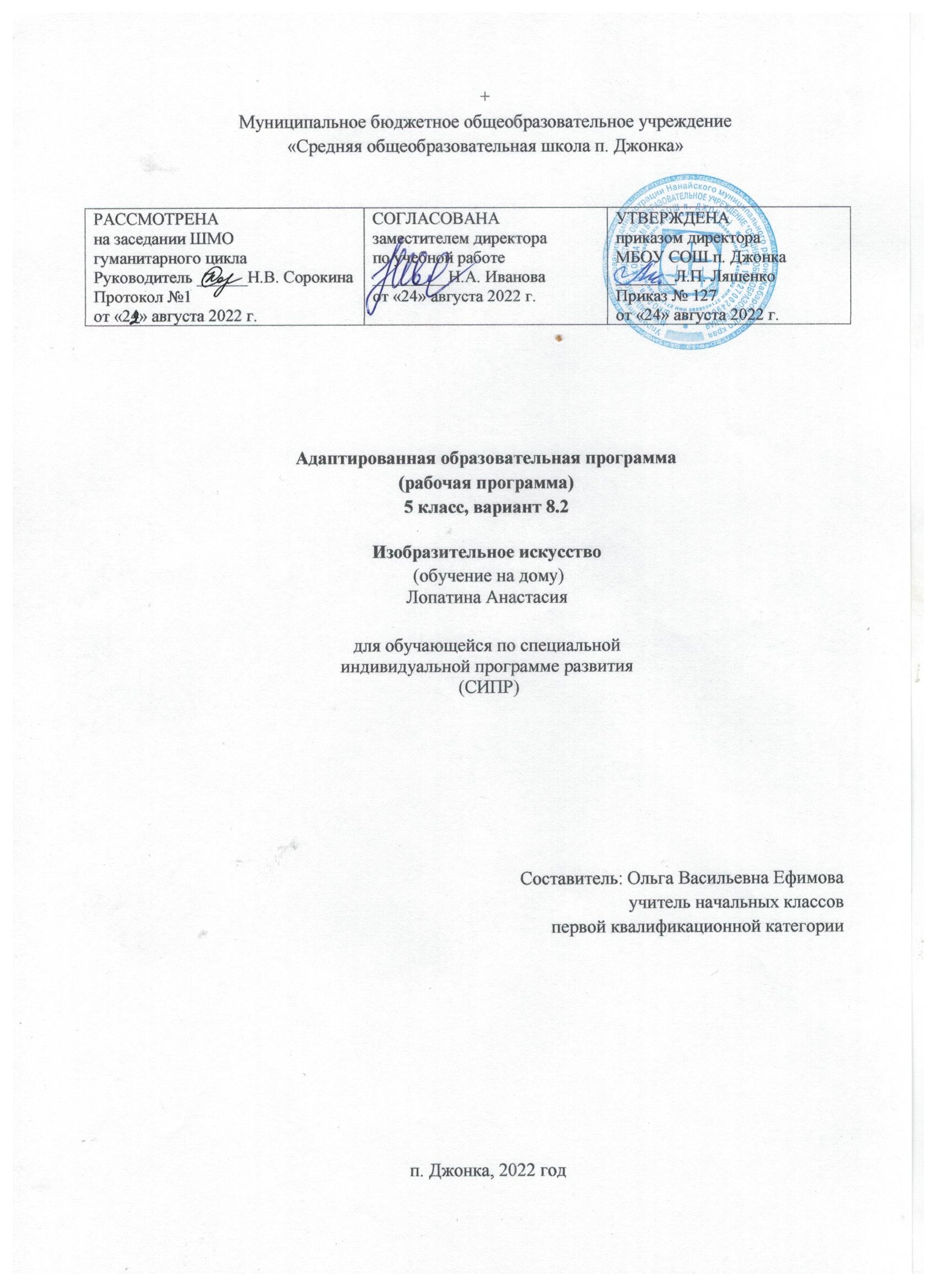 Пояснительная запискаАдаптированная рабочая программа по предмету изобразительное искусство для учащейся 5 класса, обучающихся по специальной индивидуальной программе развития (СИПР) вариант 2 №1599. Программа разработана  на основе материалов Федерального закона Российской Федерации от 29.12.2012 № 273-ФЗ «Об образовании в Российской Федерации». Федерального государственного образовательного  стандарта образования обучающихся с умственной отсталостью (интеллектуальными нарушениями), (утв. приказом Министерства образования и науки РФ от 19 декабря 2014 г.№ 1599). Примерной адаптированной основной общеобразовательной программы общего образования обучающихся с умственной отсталостью (интеллектуальными нарушениями)  Министерство образования и науки Российской Федерации «Программы специальных (коррекционных) образовательных учреждений VIII вида 5-9 классов под редакцией доктора педагогических наук В.В. Воронковой. Москва, издательство «Владос», Москва: Владос,2011 год, допущено Министерством образования и науки Российской Федерации в двух сборниках. Предлагаемая программа ориентирована на учебник: изобразительное искусство, Л.А. Неменская,  «Просвещение», Москва: 2020 год. Данный курс «Изобразительное искусство» создан с учетом личностного, деятельностного, дифференцированного, компетентностного и культурно-ориентированного подходов в обучении и воспитании  детей с ОВЗ и направлен на формирование функционально грамотной личности на основе полной реализации возрастных возможностей.Цели обучения в предлагаемом курсе изобразительного искусства, сформулированы как линии развития личности ученика средствами предмета:создание условий для осмысленного применения полученных знаний и умений при решении учебно-познавательных и интегрированных  жизненно-практических задач;Задачи курса изобразительного искусства в 5 классе, состоит в том, чтобы:сформировать у обучающихся элементарные знания основ реалистического рисунка; навыков рисования с натуры, по памяти, по представлению, декоративного рисования и умения применять их в учебной и общественно-полезной деятельности;сформировать набор предметных и общеучебных умений, необходимых для изучения смежных дисциплин, дальнейшего обучения, применения в практической деятельности и в будущей профессии; использовать процесс обучения изобразительному искусству для повышения общего развития обучающихся и коррекции недостатков их познавательной деятельности, эмоционально-волевой сферы и личностных качеств с учетом психофизических особенностей и потенциальных возможностей  каждого ученика;развивать у обучающихся эстетические чувства, умение видеть и понимать красивое;  оценочные суждения о произведениях изобразительного искусства, декоративно-прикладного и народного искусства, скульптуры, архитектуры, дизайна.  Место учебного предмета «Изобразительное искусство» в учебном планеУчебный план по предмету изобразительное искусство МБОУ СОШ п. Джонка ориентирован на 34 учебных недели. На изучение предмета «Изобразительное искусство» в           5 классе отводится 0,5 часа в неделю и 17 часов в год.Содержание программы«Декоративно-прикладное искусство в жизни человека» Древние корни народного искусства. Тема. Древние образы в народном искусстве (символика)Декоративные изображения как обозначение жизненно важных для человека смыслов, их условно-символический характер.Задание: изображение «Чаши-календаря»Материалы: Гуашь, кисти, бумагаЗрительный ряд: примеры древних символов в надомной резьбе, на прялках, посуде, вышитых полотенцах.Тема. Древние образы в народном искусствеТрадиционные образы народного (крестьянского) прикладного искусства — солярные знаки, конь, птица, мать-земля, древо жизни — как выражение мифопоэтических представлений человека о мире, как память народа. Задание: работа над декоративной композицией на тему древних образов в резьбе и росписи по деревуМатериалы: Гуашь, кисти, бумагаЗрительный ряд: примеры древних образов в надомной резьбе, на прялках, посуде, вышитых полотенцах.Тема. Декор русской избыЕдинство конструкции и декора в традиционном русском жилище. Отражение картины мира в трехчастной структуре и образном строе избы (небо, земля, подземно-водный мир).Задание: работа над украшением элементов избы (фронтон, наличники, причелина, лобовая доска) солярными знаками, растительными и зооморфными мотивами, геометрическими элементами, выстраивание их в орнаментальную композицию. Материалы: Гуашь, кисти, бумага.Зрительный ряд: элементы декоративного убранства русских изб в разных регионах России.Тема. Внутренний мир русской избыУстройство внутреннего пространства крестьянского дома, его символика (потолок — небо, пол — земля, подпол — подземный мир, окна — очи, свет и т. д.). Жизненно важные центры в крестьянском доме: печное пространство, красный угол, круг предметов быта, труда и включение их в пространство дома. Единство пользы и красоты.Задание: работа над рисунком «В русской избе» (выбор композиции, выполнение подмалевка, изображение предметов народного быта и труда, людей в народной праздничной одежде). Материалы: Гуашь, кисти, бумагаЗрительный ряд: примеры интерьеров крестьянского жилища.Тема. Конструкция и декор предметов народного быта и трудаРусские прялки, деревянная фигурная посуда, предметы труда— область конструктивной фантазии, умелого владения материалом. Органическое единство пользы и красоты, конструкции и декора. Подробное рассмотрение различных предметов народного быта, выявление символического значения декоративных элементов.Задание: украшение разделочных досок орнаментальной росписью.Материалы: бумага, гуашь, кисти.Зрительный ряд: русские прялки, образцы деревянной фигурной посуды (слайды, репродукции).Тема. Образы и мотивы в орнаментах русской народной вышивкиКрестьянская вышивка — хранительница древнейших образов и мотивов, их устойчивости и вариативности. Условность языка орнамента, его символическое значение. Особенности орнаментальных построений в вышивках на полотенце.Задание: выполнение эскиза узора вышивки на полотенце в традиции народных мастеров. Материалы: бумага, восковые мелки или фломастеры.Зрительный ряд: образцы народной вышивки, примеры варьирования традиционных образов и мотивов в орнаментах народной вышивки (слайды).Тема. Народный праздничный костюмНародный праздничный костюм — целостный художественный образ. Северорусский и южнорусский комплекс одежды. Разнообразие форм и украшений народного праздничного костюма в различных республиках и регионах России. Форма и декор женских головных уборов. Выражение идеи целостности мира, нерасторжимой связи земного и небесного в образном строе народной праздничной одежды.Задание: выполнение эскиза народного праздничного костюма Материалы: бумага, кисти, гуашь Тема. Народные праздничные обряды Календарные народные праздники — это способ участия человека, связанного с землей, в событиях природы (будь то посев или созревание колоса), это коллективное ощущение целостности мира. Обрядовые действия народного праздника, их символическое значение.Задание: изображение народного праздничного гуляния Материалы: бумага, кисти, гуашь Зрительный ряд: слайды, примеры современного народного искусства.Тема. Обобщение темы четверти.Беседа по теме четверти (просмотр слайдов, репродукций). Выступление поисковых групп по проблемам народного искусства. Игра-лото по теме четверти.Связь времен в народном искусстве.Народное искусство сегодня живет не в крестьянском быту, а в иной среде — городской, и совершенно иной жизнью. Задача — дать учащимся понимание этих форм бытования народных, крестьянских традиций в современной жизни, а также дать представление об общности народных художественных промыслов и их различиях. Тема. Древние образы в современных народных игрушках.Живучесть древних образов (коня, птицы, бабы) в современных народных игрушках, их сказочный реализм. Особенности пластической формы глиняных игрушек, принадлежащих различным художественным промыслам. Единство формы и декора в игрушке. Цветовой строй и основные элементы росписи филимоновской, дымковской, каргопольской и других местных форм игрушек.Задание: создание игрушки (импровизация формы) и украшение ее декоративной росписью в традиции одного из промыслов.Материалы: пластилин или глина, стеки, подставка для лепки, водоэмульсионная краска для грунтовки, гуашь и тонкие кисти для росписи.Зрительный ряд: слайды «Народные художественные промыслы России», «Дымковская игрушка»; таблицы с примерами основных элементов росписи народных глиняных игрушек разных промыслов.Тема. Искусство Гжели. Истоки и современное развитие промыслаИз истории развития гжельской керамики, слияние промысла с художественной промышленностью. Разнообразие и скульптурность посудных форм, единство формы и декора.Особенности гжельской росписи: сочетание синего и белого, игра тонов, тоновые контрасты, виртуозный круговой мазок с растяжением, дополненный изящной линией.Задание: вырезание из бумаги форм посуды и украшение их росписью с использованием традиционных для данного промысла приемов письма.Материал: белая бумага, ножницы, клей, акварель, большие и маленькие кисти.Зрительный ряд: набор слайдов «Гжель», подлинные образцы Гжели.Литературный ряд: стихи о гжельской керамике.Тема. Искусство Городца. Истоки и современное развитие промыслаИз истории развития городецкой росписи. Подробное рассмотрение произведений Городецкого промысла. Единство формы предмета и его декора. Птица и конь — главные герои городецкой росписи. Розаны и купавки — основные элементы декоративной композиции. Композиция орнаментальной и сюжетной росписи; изящество изображения, отточенность линейного рисунка. Основные приемы городецкой росписи.Задание: выполнение фрагмента росписи по мотивам городецкой росписи с использованием образа птицы, коня, растительных элементов.Материалы: гуашь, большие и маленькие кисти, тонированная под дерево бумага.Зрительный ряд: слайды и репродукции с изображением произведений городецкого промысла, подлинные образцы Городца.Тема. Искусство Жостова. Истоки и современное развитие промыслаИз истории художественного промысла. Разнообразие форм подносов и вариантов построения цветочных композиций. Жостовская роспись — свободная кистевая живописная импровизация. Создание в живописи эффекта освещенности, объемности букета цветов. Основные приемы жостовского письма, формирующие букет: замалевок, тенежка, прокладка, бликовка, чертежка, привязка.Задание: выполнение фрагмента жостовской росписи с включением в нее крупных и мелких форм цветов, связанных друг с другом. Материалы: гуашь, большие и маленькие кисти, белая бумага.Зрительный ряд: слайды, репродукции, таблицы с изображением жостовских подносов и фрагментов росписи; подлинные жостовские подносы; изображение цветов.Тема. Роль народных художественных промыслов в современной жизни (обобщение темы)Промыслы как искусство художественного сувенира. Место произведений промыслов в современном быту и интерьере.Проведение занимательной викторины. Декор - человек, общество, время. Тема. Зачем людям украшенияБеседа на тему «Какую роль играет декоративное искусство в организации общества, в регламентации норм жизни его членов, в различии людей по социальной принадлежности».Все предметы декоративного искусства несут на себе печать определенных человеческих отношений. Украсить — значит наполнить вещь общественно значимым смыслом, определить роль ее хозяина. Эта роль сказывается на всем образном строе вещи.Задание: зарисовка украшений Древней Греции.Материалы: гуашь, большие и маленькие кисти, белая бумага.Зрительный ряд: примеры декоративного искусства разных времен и народов, в которых наиболее ярко раскрывается его социальная роль.Тема. Древнегреческие вазы.Искусство чернофигурной росписи и краснофигурной росписи ваз в Древней Греции.Задание: эскизы формы и декора греческих ваз.Материалы: гуашь, большие и маленькие кисти, белая бумага.Зрительный ряд: примеры греческой керамики.Тема. Декор и положение человека в обществеРоль декоративного искусства в Древнем Египте. Подчеркивание власти, могущества, знатности египетских фараонов с помощью декоративного искусства. Символика украшений Древнего Египта, их связь с мировоззрением египтян. Символика цвета в украшениях. Отличие одежд высших и низших сословий общества.Задание: выполнение эскизов браслетов, ожерелий, алебастровых ваз по мотивам декоративного искусства Древнего Египта.Материалы: бумага белая и цветная, ножницы, клей, гуашь, кисти.Зрительный ряд: образцы декоративного искусства Древнего Египта (слайды, репродукции), таблицы с изображением древнеегипетской символики.Литературный ряд: мифы Древнего Египта.Тема. Символика украшений Древнего Египта.Задание: продолжение выполнения практической работы по зарисовке предметов ДПИ Древнего Египта.Тема. Одежда говорит о человекеОдежда, костюм не только служат практическим целям, они являются особым знаком — знаком положения человека в обществе и его намерений, т. е. его роли. Тема раскрывается на изучении стилей, эпох, одежды разных эпох.Задание: зарисовка костюма любой эпохи.Материалы: бумага, гуашь, кисти большие и маленькие.Зрительный ряд: иллюстрации костюмов разных эпох, видео.Тема. Декоративное искусство Древнего Китая.Изучение декоративного искусства Древнего Китая (где была очень строгая регламентация в одежде людей разных сословий).Задание: зарисовка элементов китайского костюма.Материалы: бумага, гуашь, кисти большие и маленькие.Зрительный ряд: слайды, репродукции картин, фотографии с изображением зданий, предметов быта, одежды, относящихся к определенной эпохе.Тема. Декоративное искусство Западной Европы. Важно обратить внимание обучающихся на то, что декоративно-прикладное искусство Западной Европы эпохи барокко совершенно не похоже на древнеегипетское, древнекитайское своими формами, орнаментикой, цветовой гаммой, но суть декора (украшений) остается та же — выявлять роли людей, их отношения в обществе, а также выявлять и подчеркивать определенные общности людей по классовому, сословному и профессиональному признакам.Задание: создание декоративного панно на тему «Бал во дворце» по мотивам сказки Ш. Перро «Золушка» (выбор композиции; передача стилевого единства декора одежды, предметов интерьера; выявление социальных принципов в изображаемых костюмах).Материалы: бумага, гуашь, кисти большие и маленькие.Зрительный ряд: слайды, иллюстрации из сказок Ш.Перро.Тема. О чем рассказывают гербы и эмблемыДекоративность, орнаментальность, изобразительная условность искусства геральдики. Герб возник как знак достоинств его владельца, символ чести рода. Сегодня это отличительный знак любого человеческого сообщества — государства, страны, города, партии, фирмы, символизирующий отличие от других общностей, объединений.Основные части классического герба, изобразительные формы, взятые из жизни и мифологии, их символическое значение, символику цвета в классической геральдике. Символы и эмблемы в современном обществе, значение их элементов.Задание: создание проекта собственного герба или герба своей семьи.Материалы: бумага, гуашь, кисти, ограничение цветовой палитры.Зрительный ряд: изображение средневековых гербов, набор слайдов «Старинные гербы русских городов».Тема. Символы и эмблемы в современном обществе.Символический характер декоративного искусства на примере эмблем. Символы и эмблемы, используемые в обществе, сферы их применения, значение их элементов.Задание: создание проекта эмблемы школьного кабинета или школы.Материалы: бумага, гуашь, кисти, ограничение цветовой палитры.Зрительный ряд: схемы-таблицы с изображением знаков-символов, плакаты по охране труда, содержащие символы, этикетки.Тема. Роль декоративного искусства в жизни.Декоративное искусство в современном мире.Современное выставочное искусство. Многообразие материалов и техник современного декоративно-прикладного искусства (художественная керамика, стекло, металл, гобелен, роспись по ткани, моделирование одежды и т. д.). Новое понимание красоты современными мастерами декоративно-прикладного искусства. Пластический язык материала и его роль в создании художественного образа. Роль выразительных средств (форма, цвет, фактура и др.) в построении декоративной композиции в конкретном материале.Творческая интерпретация древних образов народного искусства в работах современных художников.Задание: разработка эскизов коллективных панно и витражей для украшения интерьера школы по мотивам русских народных сказок, народных праздничных гуляний, древних образов народного (крестьянского) искусства. Творческая интерпретация древних образов: древа жизни, коня, птицы, матери-земли.Материалы: цветные мелки, тонированная бумага.Зрительный ряд: произведения современного декоративного искусства, выполненные в разных материалах; фотографии с изображением декоративных панно, выполненных по мотивам народного искусства.Ты сам - мастер. Создание декоративной работы в материале. коллективной реализации в конкретном материале наиболее удачного из замыслов. Технология работы с выбранным материалом (плетение, коллаж, керамический рельеф, папье-маше, расписные доски и т. д.) требует постепенного, поэтапного выполнения задуманного панно. Сначала вместе с педагогом выполняется «картон», т. е. эскиз будущей работы в натуральную величину. Общая композиция делится на фрагменты (которые выполняются отдельными учениками), их собирают в более крупные блоки, а затем монтируют в общее декоративное панно. Педагог вместе с учащимися решает, учитывая реальные условия, из какого материала будут выполняться декоративные работы.Формы контроля изученного материалаДля отслеживания результатов  предусматриваются в следующие формы контроля: стартовый, текущий, итоговый и промежуточный.Стартовый контроль в начале года. Он определяет исходный уровень обученности. Практическая работа или тест.Текущий контроль в форме практической работы. С помощью текущего контроля возможно диагностирование дидактического процесса, выявление его динамики, сопоставление результатов обучения на отдельных его этапах.Итоговый контроль выполняет этапное подведение итогов за четверть после прохождения тем четвертей в форме  выставки или теста. Промежуточная аттестация Промежуточная аттестация в 5 классе засчитывается на основании текущего контроля.Основные направления коррекционной работы:Наряду с этими задачами на занятиях решаются и специальные задачи, направленные на коррекцию и развитие:основных мыслительных операций (сравнения, обобщения, ориентации в пространстве, последовательности действий);наглядно-действенного, наглядно-образного и словесно-логического мышления;зрительного восприятия и узнавания;моторики пальцев;пространственных представлений и ориентации;речи и обогащение словаря;коррекцию нарушений  эмоционально-волевой и личностной сферы;коррекцию индивидуальных пробелов в знаниях, умениях, навыках.Планируемые результаты      Одной из важнейших и актуальных задач  обучения по адаптированной общеобразовательной программе для детей с нарушениями интеллекта (легкая степень умственной отсталости)является улучшение психического состояния обучающихся, коррекция эмоционально-волевой и познавательной сфер,   продолжение начального этапа художественно-эстетического развития личности и является важным неотъемлемым звеном в системе непрерывного образования.Основная задача обучения по адаптированной программе: подготовка к жизни, посильному участию в труде,  большое место в программе отводится привитию учащимся практических умений и навыков. Наряду с формированием практических умений и навыков программа предусматривает знакомство обучающихся с некоторыми теоретическими знаниями, которые они приобретают индуктивным путем, т.е. путем обобщения наблюдений над конкретными явлениями действительности, практических операций с предметными совокупностями.В результате освоения предметного содержания курса изобразительного искусства у обучающихся предполагается формирование универсальных учебных действий (личностных, познавательных, регулятивных, коммуникативных), позволяющих достигать личностных, метапредметных: регулятивных, познавательных, коммуникативных и предметных результатов.Личностными результатами изучения курса являются:Развитие образного восприятия и освоение способов художественного, творческого самовыражения личности:Формирование мировоззрения, целостного представления о мире, о формах  искусстваРазвитие умений и навыков познания и самопознания через искусство, накопление опыта эстетического переживания;Формирование готовности к труду, навыков самостоятельной работыУмение познавать мир через образы и формы изобразительного искусстваМетапредметные результаты изучения изобразительного искусства проявляются:В развитии зрительной памяти, фантазии, воображения, художественной интуиции,;В формировании умения выделять главное, устанавливать взаимосвязь между общим и частным; планировать свою работу, осуществлять самоконтрольВ совершенствовании зрительно-двигательной координации, эмоционально-волевой сферы, глазомерных навыков.В области предметных результатов обучающемуся предоставляется возможность научиться:В познавательной сфере:- познавать мир через визуальный художественный образ, учиться видеть роль изобразительного искусства в жизни человека и общества;- осваивать основы изобразительной грамотности, художественных средств выразительности, понимать особенности разных видов изобразительного искусства;-различать изученные виды и жанры искусств;- приобретать практические навыки и умения в изобразительной деятельности;- наблюдать объекты и явления искусства, воспринимать смысл художественного образа, произведения искусства;- формировать умения выделять признаки и свойства объектов; основные мыслительные операции: сравнение, анализ, синтез; развивать способности к обобщению и конкретизации;- создавать условия для коррекции памяти, внимания и других психических функций.В ценностно-ориентационной сфере:- формировать эмоционально-ценностное отношение к искусству и к жизни, представлять систему общечеловеческих ценностей;- развивать эстетический (художественный) вкус как способность чувствовать и воспринимать искусство во всем многообразии их видов и жанров;- уважать культуру другого народа, осваивать духовно-нравственный потенциал, накопленный в произведениях искусства, проявлять эмоционально-ценностное отношение к искусству и к жизни, ориентироваться в системе моральных норм и ценностей, представленных в произведениях искусства.В коммуникативной сфере:Формировать коммуникативную, информационную и социально-эстетическую компетентность. Овладевать культурой устной и письменной речи ( школьники учатся комментировать свою деятельность. Сначала по образцу учителя давать полный словесный отчет о выполненных действиях.Формулировать (при помощи учителя) вопросы и ответы в ходе выполнения задания и правильности его выполнения.                         В эстетической сфере:                                                                                       -реализовывать творческий потенциал в собственной художественно-творческой деятельности;- развивать художественное мышление, вкус, воображение и фантазию;- воспринимать эстетические ценности, проявлять устойчивый интерес к искусству, художественным традициям своего народа; формировать эстетический кругозорВ трудовой сфере:- применять различные выразительные средства, художественные материалы и техники в своей творческой деятельности- овладевать свойствами графических, изобразительных действий, существующими между ними связями, отношениями, зависимостями.Тематическое планирование№Разделы / количество часовКлассы / (часы)№Разделы / количество часов5 класс1Древние корни народного искусства (3 часа).32Связь времен в народном искусстве (4 часа).43Декор - человек, общество, время (6 часов).64Декоративное искусство в современном мире (4 часа).4Итого:17 часов